Anexa 3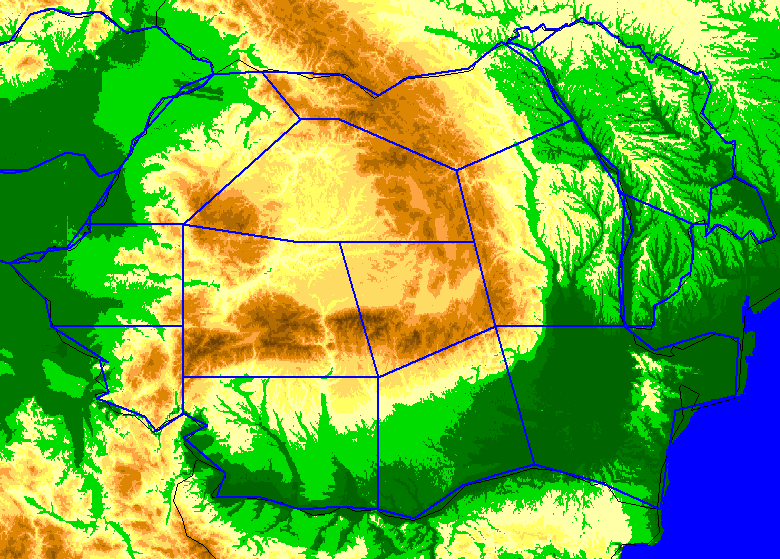 